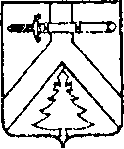 ИМИССКИЙ СЕЛЬСКИЙ СОВЕТ ДЕПУТАТОВКУРАГИНСКОГО РАЙОНА КРАСНОЯРСКОГО КРАЯРЕШЕНИЕ26.05.2023 г.				с.Имисское				№29-86-рО внесении изменений в Устав Имисскогосельсовета Курагинского районаВ целях приведения Устава Имисского сельсовета Курагинского района Красноярского края в соответствие с требованиями федерального и краевого законодательства, руководствуясь статьями Устава Имисского сельсовета Курагинского района Красноярского края, Имисский сельский Совет депутатов РЕШИЛ:Внести в Устав Имисского сельсовета Курагинского района Красноярского края следующие изменения: 1.1.статью 26 дополнить подпунктом 14 следующего содержания:«14) Полномочия депутата представительного органа муниципального образования прекращаются досрочно решением представительного органа муниципального образования в случае отсутствия депутата без уважительных причин на всех заседаниях представительного органа муниципального образования в течение шести месяцев подряд».;           1.2. в статье 36.1:           1.2.1 пункт 2  изложить в следующей редакции:      «2. Староста сельского населенного пункта назначается представительным органом муниципального образования, в состав которого входит данный сельский населенный пункт, по представлению схода граждан сельского населенного пункта. Староста сельского населенного пункта назначается из числа граждан Российской Федерации, проживающих на территории данного сельского населенного пункта и обладающих активным избирательным правом, либо граждан Российской Федерации, достигших на день представления сходом граждан 18 лет и имеющих в собственности жилое помещение, расположенное на территории данного сельского населенного пункта»; 1.2.2. дополнить пунктом 3.1 следующего содержания:«3.1. Староста сельского населенного пункта не является лицом, замещающим государственную должность, должность государственной гражданской службы, муниципальную должность, за исключением муниципальной должности депутата представительного органа муниципального образования, осуществляющего свои полномочия на непостоянной основе, или должность муниципальной службы, не может состоять в трудовых отношениях и иных непосредственно связанных с ними отношениях с органами местного самоуправления»;1.2.3. пункт 3 изложить в следующей редакции:«3. Старостой сельского населенного пункта не может быть назначено лицо:замещающее государственную должность, должность государственной гражданской службы, муниципальную должность, за исключением муниципальной должности депутата представительного органа муниципального образования, осуществляющего свои полномочия на непостоянной основе, или должность муниципальной службы;           2) признанное судом недееспособным или ограниченно дееспособным;           3) имеющее непогашенную или неснятую судимость            1.3. статью 38.2 исключить;     1.4. в пункте 1, 3 статьи 45 слова «, аппарате избирательной комиссии  сельсовета», «избирательной комиссии», «аппарате избирательной комиссии поселения» исключить.2. Контроль за  исполнением настоящего Решения возложить на на председателя Совета депутатов Пергаева С.А.3. Глава Имисского сельсовета обязан опубликовать зарегистрированное настоящее Решение в течение семи дней со дня поступления из Управления Министерства юстиции Российской Федерации по Красноярскому краю уведомления о включении сведений о настоящем решении в государственный реестр уставов муниципальных образований Красноярского края.4. Настоящее Решение вступает в силу после официального опубликования.Председатель Совета депутатов                                                                 С.А.ПергаевГлава сельсовета                                                                                          Е.В.Фоминых